Pocketful of RainbowsElvis Presley, 1960. Ukulele arrangement Lucy Wolboldt, 2015.Key:  |= med. speed strum down, / = one strum down, xx = two percussive taps on the ukulele (sweet spot is usually located by the bridge of your ukulele. I use my right ring finger to do the tap)*Look out for alternative strum patterns with a purple font color and don’t rush this song.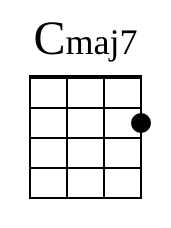 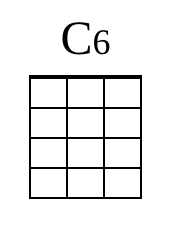 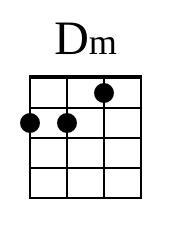 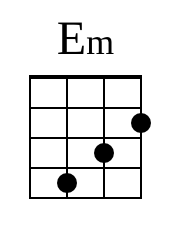 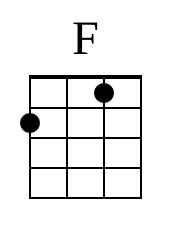 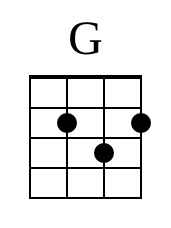 Strum Pattern:  DDUUDUIntro:  Cmaj7|xx    C6|xx    Cmaj7|xx    C6|xx [Cmaj7]I don’t [C6]worry[Cmaj7]Whenever [C6]skies are grey [Dm]above[Em]Got a pocketful of [F]rainbows D  D    U [stop][G]Got a heart full of [Cmaj7|xx]love C6|xx  Cmaj7|xx  C6|xx [Cmaj7]Mister [C6]Heartache[Cmaj7]I’ve found a [C6]way to make him [Dm]leave[Em]Got a pocketful of [F]rainbows D  D    U [stop][G]Got a star up in my [Cmaj7|xx]sleeve  C6|xx  Cmaj7|xx  C6|xx[Em]Kiss me extra [F]tender[Em]Hold me extra [Dm]tight[Em]’Cause I’m saving your [F]sweetness   D    D   U [stop][Dm]For a lonely [G/]nigh’, aye, aye, aye,  [G/]aye, aye, aye[Cmaj7]No more [C6]teardrops[Cmaj7]Now that I’ve [C6]found a love so [Dm]true[Em]I got a pocketful of [F]rainbows D  D    U [stop][G]Got an armful of [Cmaj7|xx]you  C6|xx[Em]Kiss me extra [F]tender[Em]Hold me extra [Dm]tight[Em]’Cause I’m saving your [F]sweetness   D    D   U [stop][Dm]For a lonely [G/]nigh’, aye, aye, aye,  [G/]aye, aye, ayePocketful of Rainbows cont.[Cmaj7]No more [C6]heartaches[Cmaj7]Now that I’ve [C6]found a love so [Dm]true[Em]I got a pocketful of [F]rainbows D  D    U [stop]                                                                    start to fade out……..[G]And an armful of [Cmaj7|xx]you [C6|xx]  [Cmaj7|xx]Rainbows….  C6|xx                                                                Fade out……[Cmaj7|xx]Rainbows….  C6|xx   Cmaj7(one very slow strum down)  